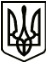 УкраїнаМЕНСЬКА МІСЬКА РАДАЧернігівська областьРОЗПОРЯДЖЕННЯ Від 19 лютого 2021 року	№ 64Про внесення змін до розпорядження від 28 січня 2021 року № 42 «Про скликання 3 сесії Менської міської ради 8 скликання»	На підставі ст. ст. 19, 20 Регламенту роботи Менської міської ради 8  скликання, враховуючи п. п. 5, 6 ст. 46 Закону України «Про місцеве самоврядування в Україні», постанови Кабінету Міністрів України від 11 березня 2020 року № 211 «Про запобігання поширенню на території України гострої респіраторної хвороби COVID-19, спричиненої коронавірусом SARS-CoV-2»:Внести зміни до розпорядження від 28 січня 2021 року № 42 «Про скликання 3 сесії Менської міської ради 8 скликання», а саме: викласти п. 1 розпорядження в наступній редакції: «Скликати в період з 01 лютого 2021 року по 25 лютого 2021 року – 3  сесію Менської міської ради 8 скликання». викласти п. 2 розпорядження в наступній редакції: «Перше пленарне засідання 3-ї сесії Менської міської ради 8 скликання провести 19 лютого 2021 року о 10:00 в залі засідань Менської міської ради за адресою м. Мена, вул. Героїв АТО, 6 з додатковими обмежувальними заходами (забезпечення учасників засобами індивідуального захисту, а також дотримання відповідних санітарних та протиепідемічних заходів).Друге пленарне засідання 3-ї сесії Менської міської ради 8 скликання провести 25 лютого 2021 року о 11:30 в залі засідань Менської міської ради за адресою м. Мена, вул. Героїв АТО, 6 з додатковими обмежувальними заходами (забезпечення учасників засобами індивідуального захисту, а також дотримання відповідних санітарних та протиепідемічних заходів).	Орієнтовний порядок денний другого пленарного засідання:Головам постійних депутатських комісій рекомендувати скликати засідання постійних депутатських комісій Менської міської ради у період з до 23 лютого 2021 року. Про дату та час засідання постійних комісій повідомити секретаря Менської міської ради.Відділу документування та забезпечення діяльності апарату ради та Відділу цифрових трансформацій та комунікацій Менської міської ради, в межах компетенції відділів, забезпечити вчасну підготовку матеріалів сесії, розміщення анонсів про пленарне засідання сесії, постійних депутатських комісій, а також проектів рішень та рішень 3 сесії Менської міської ради 8 скликання.Контроль за виконанням залишаю за собою.Міський голова	Г.А. Примаков1) Про фінансову підтримку громадських об’єднань ветеранів Менської міської територіальної громадиВідповідальний за підготовку проєктів рішень з даного питання є заступник міського голови з питань дільності виконкому Менської міської ради В.В.Прищепа2) Земельні питання Відповідальний за підготовку проєктів рішень з даного питання є начальник  відділу земельних відносин, агропромислового розвитку та екології Менської міської ради П.О. Терентієв3) Інші питання винесені на розгляд сесії згідно регламенту радиВідповідальні за підготовку проєктів рішень заступники міського голови з питань діяльності виконкому, начальники відділів, Фінансового управління, завідуючі секторів, керівники комунальних підприємств, установ Менської міської ради